Załącznik Nr 1  do Zapytania ofertowego z dnia  11 października  2023 r. Sygnatura akt: GKTP.271.2.2023……………………………                    Miejscowość i data………………………  Pieczęć wykonawcyGmina Kolno Kolno 33 11-311 Kolno FORMULARZ OFERTY Odpowiadając na zaproszenie o zamówieniu na usługę pn. „Dowóz dzieci z terenu Gminy Kolno do Szkoły Podstawowej im. Jana Pawła II w Kolnie i Przedszkola Samorządowego w Kolnie  w okresie od 02 listopada 2023 r. do 30 czerwca 2024 r. wraz z zapewnieniem opiekunów dzieciom na całej trasie” zgodnie z wymaganiami określonymi w zapytaniu ofertowym, niniejszym składam ofertę: w kryterium cena oferujemy: Łączna cena składanej oferty brutto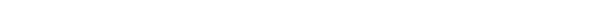 ……………………………………………….Wykaz podstawowego taboru, będącego w dyspozycji oferenta, a niezbędnego wg jego opinii do prawidłowej i terminowej realizacji zamówienia: (min. 3 autobusy) Zobowiązujemy się w przypadku wybrania naszej oferty do realizacji zamówienia w terminie określonym w Zapytaniu ofertowym. Oświadczamy, że zapoznaliśmy się z treścią zapytania ofertowego i nie wnosimy do niego zastrzeżeń oraz przyjmujemy warunki w nim zawarte i zobowiązujemy się wykonywać zamówienie na warunkach w  nim zawartych. W przypadku przyznania nam zamówienia zobowiązujemy się do zawarcia umowy w  miejscu i terminie wskazanym przez Zamawiającego.Korespondencję w sprawie przedmiotowego zamówienia proszę kierować na:……………………………………………………………………………………………………………………………………………………………………………………………………(podać adres)Tel.: ……………………………………………………………………………………………E-mail: ………………………………………………………………………………………...Osoba do kontaktu: ………………………………………………………………………………………………………         			                       ………………………………Miejscowość i data					Podpis Wykonawcy lub osoby upoważnionej							wraz z pieczęciąCena jednostkowa brutto biletu miesięcznego ulgowego (uczeń i dzieci od rozpoczęcia odbywania obowiązkowego rocznego przygotowania przedszkolnego) Szacunkowa  ilość dzieci / liczba biletów miesięcznychIlość miesięcy Cena oferty - (cena jednostkowa biletu brutto x szacowana ilość dzieci x 8 miesięcy) ......... 508........................... Cena jednostkowa  brutto biletu miesięcznego (dzieci do rozpoczęcia odbywania obowiązkowego rocznego przygotowania przedszkolnego) Szacunkowa  ilość dzieci / liczba biletów miesięcznychIlość miesięcyCena oferty - (cena jednostkowa biletu brutto x szacowana ilość dzieci x 8 miesięcy)......... 258........................... Lp. Opis pojazdu użytego przez Wykonawcę /rodzaj, marka pojazdu, numer rejestracyjny, rok produkcji/ Liczba miejsc zarejestrowanych w pojeździe 1 2 3